Supporting material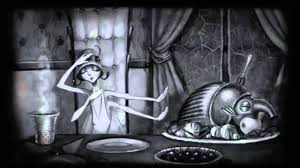 Activity 1 The Spider and The Fly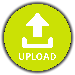 Book TalkThe book is in black and white. Why do you think the writer made that decision?Look closely at the picturesWhat is the morale of the story?List :5 things in the spider’s kitchen,5 things in the fly’s handbag Page 17 – 2min 21  – Can you draw what the spider did?Write a 50 word summary retelling the poem.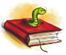 Daily Reading continuation How many of these titles can you read?http://trentceprimaryschool.co.uk/wp-content/uploads/2016/11/100-Books-To-Try-And-Read-Before-You-Leave-Year-6.pdf20 minutes a day recommended.Science and Technology ChannelMake notes from the YouTube clip and/or research each type of VERTEBRATE. Make a factfile for each vertebrate category (mammal, fish etc). Explain the characteristics and give examples. Insert suitable pictures/diagrams too!Present your work using the Word Document in the Science and Technology folder. Maths and Numeracy ChannelUpload the 3 documents: 8 times table fortune teller, 8 times table game, 8 times table booklet. YEAR 6Date – Monday 11th to Friday 22nd  May (2 weeks)YEAR 6Date – Monday 11th to Friday 22nd  May (2 weeks)Here are your tasks for the next two weeks.  It’s up to you what order you do them in.  Enjoy and stay safe!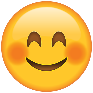 Here are your tasks for the next two weeks.  It’s up to you what order you do them in.  Enjoy and stay safe!Here are your tasks for the next two weeks.  It’s up to you what order you do them in.  Enjoy and stay safe!Language, Literacy and CommunicationLanguage, Literacy and CommunicationLanguage, Literacy and CommunicationMaths and NumeracyMaths and NumeracyThe Spider and the Fly (1)Originally a poem, The Spider and the Fly' by Mary Howitt describes the entrapment of a silly fly who gives into her own vanity and loses her life to a cunning spider. Watch the animationhttps://www.youtube.com/watch?v=XOjXlIqoCyoComplete the book talk activities below.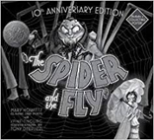 The Spider and the Fly (2)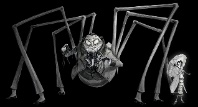 Victorian Vocabulary You might be amused by knowing the names that wealthy middle class Victorians gave to various rooms in their houses - most of which we either don’t use now, or have changed their use.  Word hunt – find the Victorian words in the poem and write a definition – what room, if any, does this compare with in your home?Spelling and Grammarhttps://www.topmarks.co.uk/english-games/7-11-years/spelling-and-grammarCreepy verbs and adverbsWhat is a verb? What is an adverb? – the link will remind you if you have forgotten! Play the game - Select effective verbs and adverbs to transform a boring horror story into a best seller entitled :“The Sea Cave”Paper Plate Sundial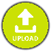 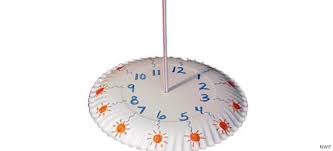 Look in our Maths and Numeracy Channel for instructions. If you don’t have a paper plate, use whatever you can!When the sun is shining use your sundial and check how accurately it works by using it to tell the time! Were you right? Telling the TimeWhat’s the time?Use the link below to help you tell the time in analogue, digital and 24hr formats!https://www.topmarks.co.uk/Search.aspx?q=telling+time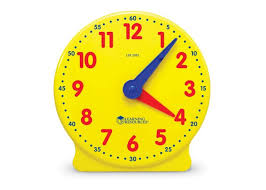 Maths and NumeracyHealth and Well-beingHealth and Well-beingScience and TechnologyScience and Technology SPIDERS HAVE 8 LEGS!  Mr Hillman’s favourite! 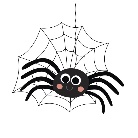 Brush up on your 8 times table.https://youtu.be/z_BJjR9rdwAChoose how to practise your 8 times table…You could simply write it out and recite it and/or look in the Maths and Numeracy Channel and choose an activity that you would like to do.Have a look in the Health and Well-being Channel.Choose a recipe and have a go at cooking it.Then the best part….eating it!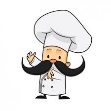 Spider Fly Circuit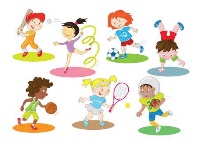 Look in the Health and Well-Being Channel and challenge yourself to complete the ‘Spider Fly’ Circuit. Choose how many times you want to complete each exercise – 8 seconds of each? 8 minutes total time? 8 repetitions each? You decide! www.barefootcomputing.org/homelearningClick on the link for enjoyable activities from the computing curriculum.Check out the ‘Learning together activities’ and have a go at the ‘Hand Jive Sequence’ or ‘Dance Moves’ tasks 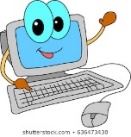 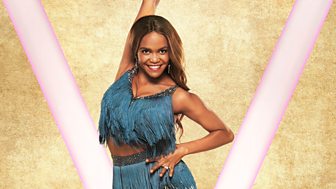 Classifying AnimalsSpiders are arachnids and flies are insects – both are invertebrates.But what can you find out about vertebrates?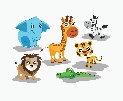 Watch:https://www.youtube.com/watch?v=mRidGna-V4ELook in the Science and Technology Channel for what to do next!